Recall Cases Summary – Canada (Last Update Date: 31 July 2022)Date Product Categories Hazard Image1-Jul-2022TWA Fungi Brand King Oyster MushroomFoodMicrobiological Hazard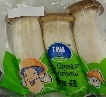 5-Jul-2022PADERNO 1.7 Qt Glass Square Baking DishFood Contact MaterialInjury Hazard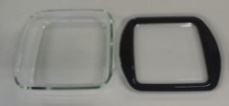 5-Jul-2022Horizontal Venetian Slat Light Filtering Mini Window BlindHousehold ItemsStrangulation Hazard, Choking Hazard, Entanglement Hazard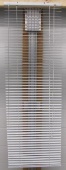 5-Jul-2022Dark Chocolate Fig TrufflesFoodRisk of Allergy/7-Jul-2022Scholastic Canada Ltd. The Shake Look Touch bookToys and Childcare ProductsChoking Hazard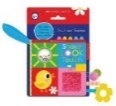 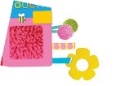 12-Jul-2022Enoki MushroomFoodMicrobiological Hazard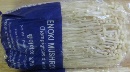 12-Jul-2022Arlo Blinds Cordless Lift Bamboo ShadeHousehold ItemsStrangulation Hazard, Entanglement Hazard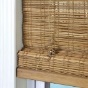 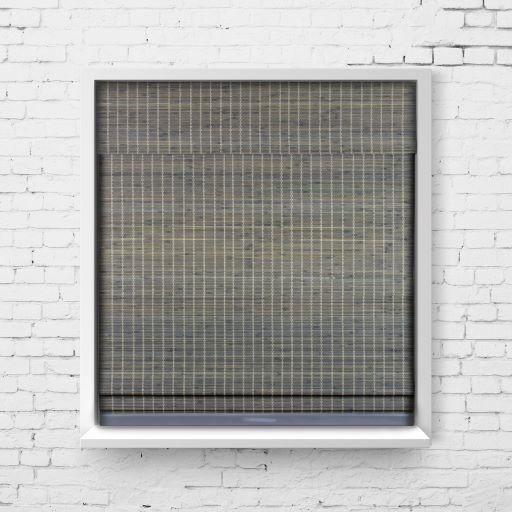 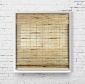 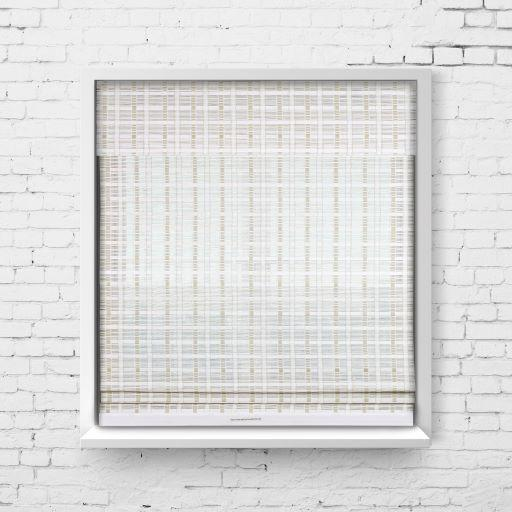 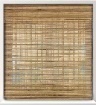 13-Jul-2022Cyme-Tech Low Profile Murphy BedFurnitureTip-Over Hazard, Entanglement Hazard, Injury Hazard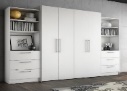 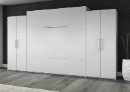 13-Jul-2022Vichy LiftActiv Peptide-C Ampoules, 1.8mlBodycare / CosmeticsLaceration Hazard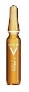 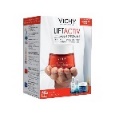 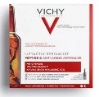 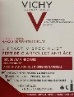 14-Jul-2022Cabela’s Outfitter and Big Horn TentOutdoor Living ItemsInjury Hazard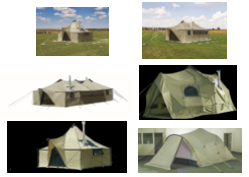 15-Jul-2022Crave Stevia Brand Chocolate ProductFoodRisk of Allergy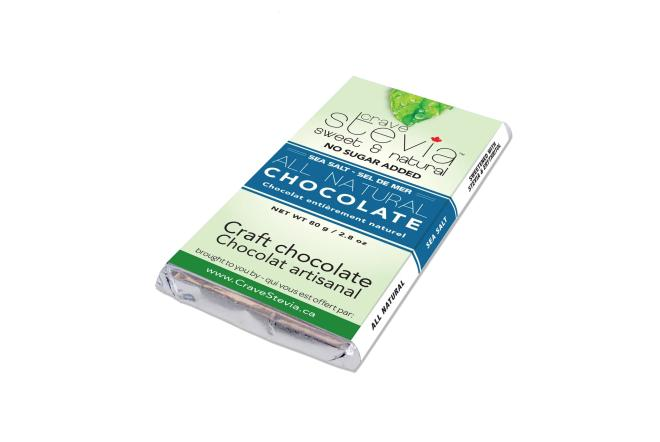 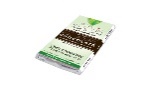 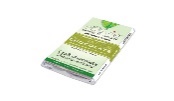 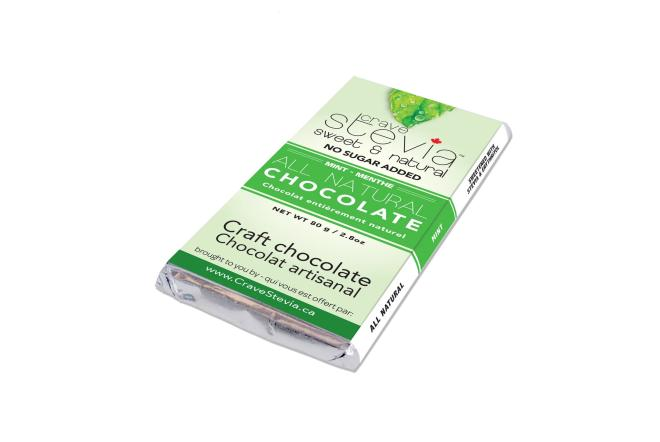 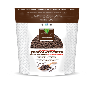 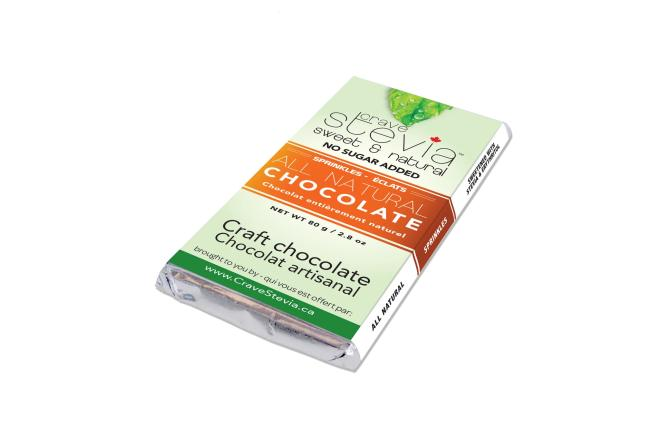 15-Jul-2022Stuffed Fish BallFoodRisk of Allergy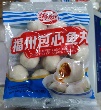 15-Jul-2022Fry's Brand Orange Cream (Dark Chocolate Bar)FoodRisk of Allergy/18-Jul-2022Petilou Sensory Shapes By Le Toy VanToys and Childcare ProductsChoking Hazard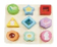 18-Jul-2022Player’s, Player’s Smooth and Player’s Original, Regular Size, 20 and 25 CigarettesChemicalsFire Hazard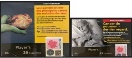 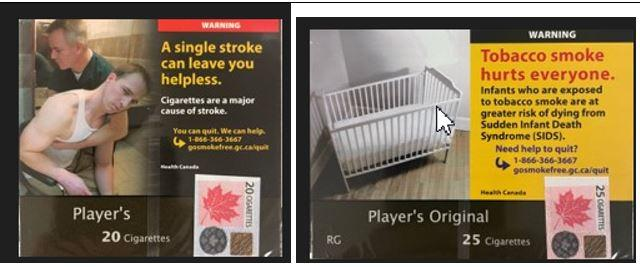 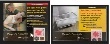 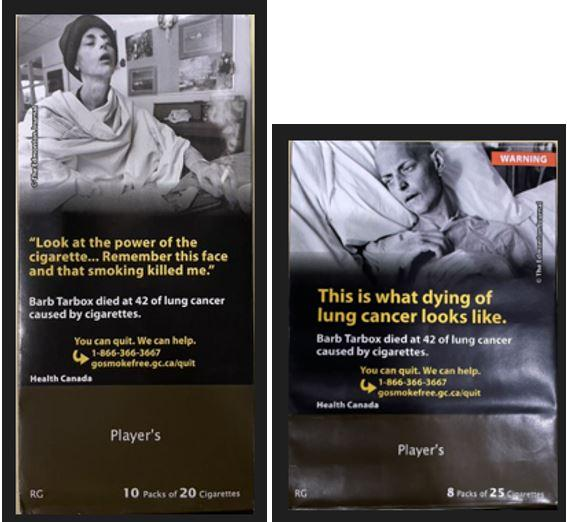 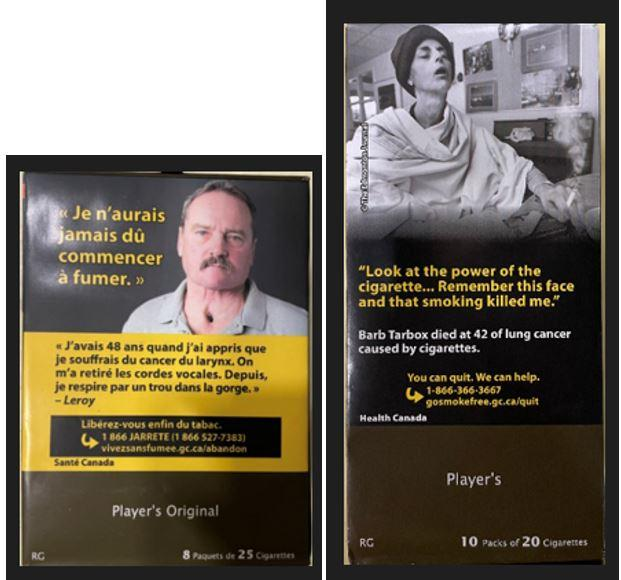 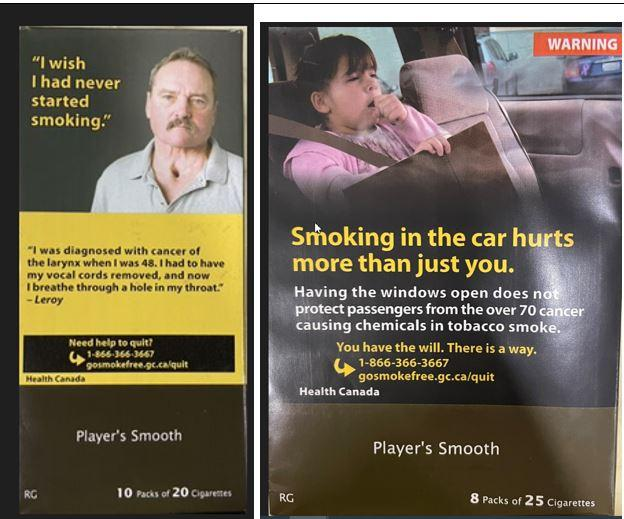 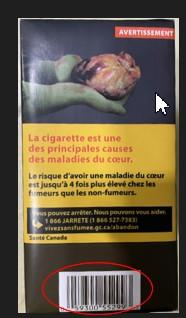 18-Jul-2022Knorr Professional Soup Du Jour Brand Red Thai Curry Chicken with Rice Soup MixFoodRisk of Allergy/18-Jul-2022Chocolate ProductFoodRisk of Allergy/20-Jul-2022The Better Shade Shroud Model #SHROUD002Household ItemsChoking Hazard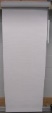 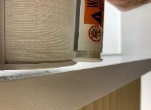 21-Jul-2022Certain Chicken Wiener ProductFoodRisk of Allergy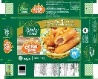 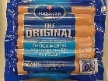 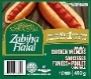 22-Jul-2022Dark Chocolate Nut ProductFoodRisk of Allergy/23-Jul-2022Dark Chocolate TruffleFoodRisk of Allergy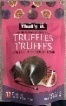 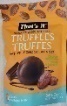 25-Jul-2022Magnesium Citrate Oral SolutionPharmacyMicrobiological Hazard/27-Jul-2022Eight Lots of NightNight Pomegranate Sunset CBN+CBD Shot Edible CannabisCannabisMicrobiological Hazard, Health Risk Hazard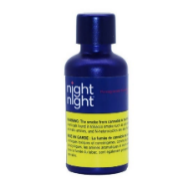 27-Jul-2022Meat LasagnaFoodRisk of Allergy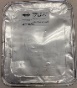 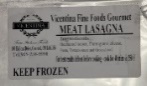 28-Jul-2022Play TentToys and Childcare ProductsBurn Hazard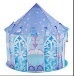 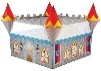 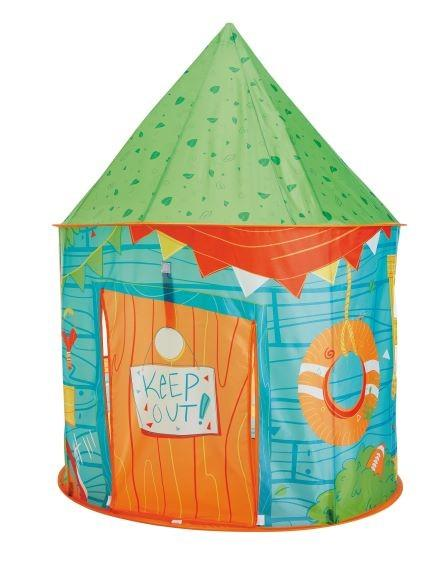 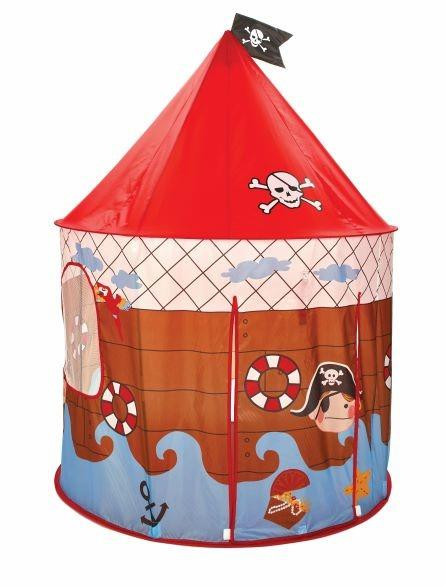 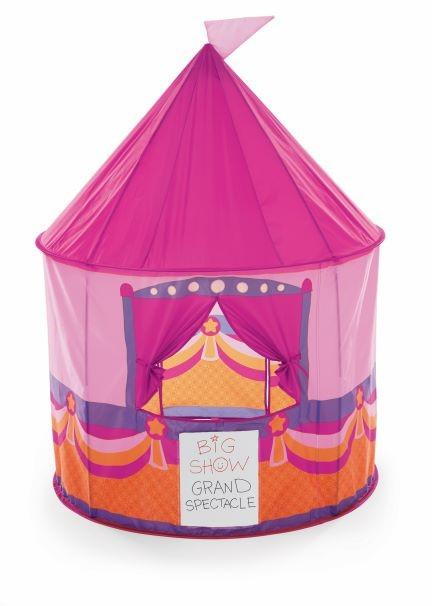 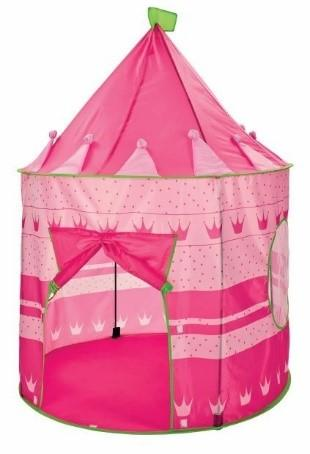 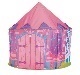 28-Jul-2022PIEPS and Black Diamond Avalanche Transceiver and BeaconElectrical AppliancesInjury Hazard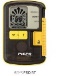 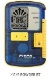 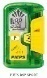 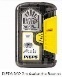 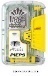 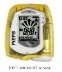 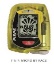 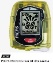 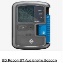 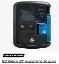 28-Jul-2022Powercom/Milcom Underwater Wireless Diver UnitSporting Goods / EquipmentFire Hazard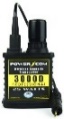 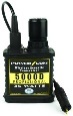 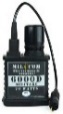 28-Jul-2022Aesop Post-Poo Drop and Various Aesop Oil Burner BlendBodycare / CosmeticsAspiration Hazard, Injury Hazard, Health Risk Hazard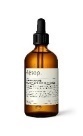 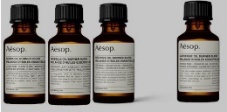 28-Jul-2022NUK First Choice Glass Baby BottleToys and Childcare ProductsChemical Hazard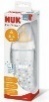 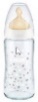 28-Jul-2022Evaporator Coil Drain PanTools and HardwareFire Hazard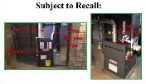 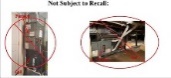 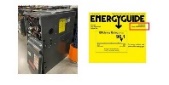 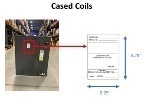 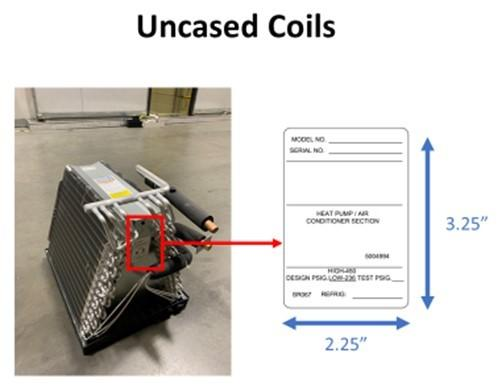 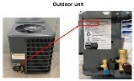 28-Jul-2022Certain Groove Chocolate Brand and Daniel Chocolates Brand Dark Chocolate BarFoodRisk of Allergy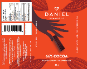 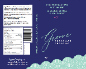 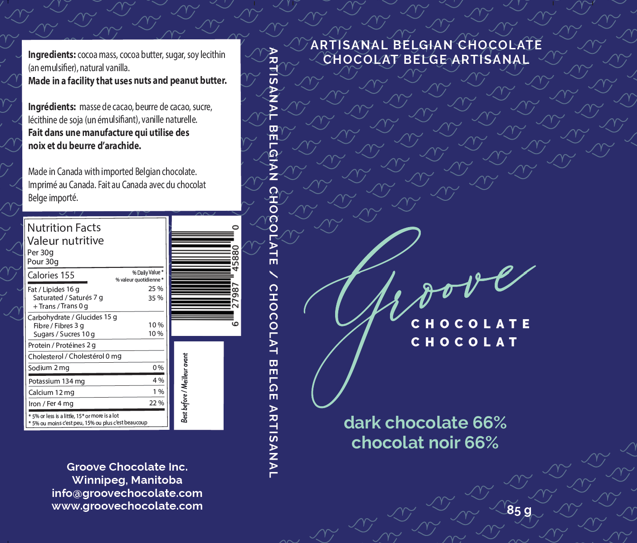 29-Jul-2022Lasagna ProductFoodRisk of Allergy/